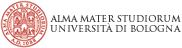 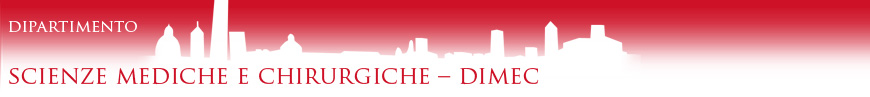 Scuola di Specializzazione Anestesia, Rianimazione, Terapia Intensiva  e del DoloreDirettore Prof.Rita Maria MelottiFocus MeetingObesità e buone pratiche cliniche perioperatorie/periproceduraliAula Viola Pad.11 Azienda Ospedaliera di Bologna Bologna 11.11.20179,00	Presentazione del Corso -  Rita Maria Melotti, Massimiliano Sorbello, Ida Di GiacintoI SESSIONE:  La sfida clinico-organizzativa della "globesity”Moderatori: Flavia Petrini, Massimiliano Sorbello9,15	Il percorso multidisciplinare: spunti dalla Consensus SIAARTI 2016 – Flavia Petrini 9,45	Valutazione preoperatoria e condivisione con gli operatori - Clelia Esposito10,15	Sicurezza delle vie aeree – Massimiliano Sorbello 10,45	Rischi in Sala Operatoria e gestione postoperatoria – Ida Di Giacinto11,15 Discussione 12,00	Complicanze polmonari postoperatorie: come prevenirle – Lorenzo Ball12,30	La tromboprofilassi multimodale – Vittorio Pavoni 13-14 Pausa PranzoII SESSIONE:  Alerts e Bundles nei diversi setting operativiModeratori: Ida Di Giacinto, Rita Maria Melotti14,00	Il Punto Nascita: strategie di sicurezza  - Massimo Micaglio14,30  Analgesia e attenzioni speciali in degenza – Andrea Fanelli15,00	Un paziente difficile in area critica e Terapia Intensiva - Guido Merli15,30 Discussione16,00 Take home messages – Rita Maria Melotti, Ida Di GiacintoRelatori :Lorenzo Ball (Genova) xIda Di Giacinto (Bologna)Clelia Esposito (Napoli) xAndrea Fanelli (Bologna)Rita Maria Melotti (Bologna) Guido Merli (Crema) x OMassimo Micaglio (Firenze) OVittorio Pavoni (Firenze)Flavia Petrini (Chieti)Massimiliano Sorbello (Catania)